Projekts(Ministru kabineta 2014.gada                       rīkojums Nr.               )Valsts kultūrkapitāla fonda finansēšanas modeļa koncepcija(informatīvā daļa)Rīga, 2014Satura rādītājsIevads………………………………………………………………………………….31.Situācijas raksturojums	41.1. VKKF darbību reglamentējošie normatīvie akti	41.2. Vēsturiskais VKKF finansēšanas modelis	51.3. Finansējuma samazinājums	71.4. Citu Baltijas valstu pieredze	81.5. Finansējuma samazinājuma sekas	101.6. VKKF darbība un darbības stratēģija 2012.-2015.gadam	101.7. Projektu konkursi un mērķprogrammas 2013.un 2014.gadā	121.8. Esošās situācijas būtiskākās problēmas	142. Problēmas risinājuma varianti un to indikatīvā ietekme uz valsts un pašvaldību budžetiem	142.1. 1.variants – atjaunot VKKF sākotnējo finansēšanas sistēmu un nodrošināt attiecīgu finansējuma apmēru	162.2.  2.variants – daļēji atjaunot sākotnējo finansēšanas sistēmu	202.3.  3.variants – ieviest līdz 2020.gadam finansēšanas modeli kā norādīts 2.variantā, bet paredzot 5 gadu pārejas periodu (2015.-2020.gads) līdz 2020.gadam	232.4. 4.variants- saglabāt VKKF pašreizējo finansēšanas sistēmu	293. Turpmākā rīcība un izstrādājamie normatīvie akti	304. Informācija par Ministru kabineta sēdes protokollēmuma projekta 2.punktu……..31 IevadsSaskaņā ar Valsts kultūrkapitāla fonda likuma 3. panta pirmo daļu, publiskā nodibinājuma Valsts kultūrkapitāla fonds (turpmāk- VKKF) mērķis ir veicināt līdzsvarotu visu kultūras un mākslas nozaru jaunrades attīstību un kultūras mantojuma saglabāšanu valstī saskaņā ar valsts kultūrpolitikas vadlīnijām. Tādejādi ar VKKF starpniecību valsts nodrošina kultūras pieejamību sabiedrībai un kvalitatīvu Latvijas profesionālās mākslas un kultūras attīstību, veicinot jaunradē, sadarbībā, tolerancē un līdzdalībā sakņotas modernas, saliedētas un atbildīgas sabiedrības veidošanos. Valsts kultūrkapitāla fonda likuma 5.panta piektā daļa nosaka, ka VKKF līdzekļus izmanto tikai atbilstoši tā mērķim un uzdevumiem, kā arī darbības nodrošināšanai. Savukārt minētā likuma 6.pants nosaka, ka līdzekļus sadala VKKF padomes noteiktajos termiņos un apjomā saskaņā ar VKKF nolikumā noteikto kārtību (Ministru kabineta 2004.gada 8.marta noteikumi Nr.128 „Valsts kultūrkapitāla fonda nolikums”). Koncepcija par VKKF finansēšanas modeli sagatavota, pamatojoties uz deklarācijas par Laimdotas Straujumas vadītā Ministru kabineta iecerēto darbību V sadaļā „Kultūrtelpa” ietverto apņemšanos: „Sagatavosim Valsts Kultūrkapitāla fonda (VKKF) finansēšanas modeli, kas garantē VKKF stabilitāti, neatkarību un tā finansējuma pieaugumu līdzsvarota un ilgtspējīga Latvijas kultūras procesa nodrošināšanai.”2014.gada 25.marta Ministru kabineta sēdē tika apstiprināts Ministru kabineta rīkojuma projekts „Par Valdības rīcības plānu Deklarācijas par Laimdotas Straujumas vadītā Ministru kabineta iecerēto darbību īstenošanai” (prot.Nr. 18 27.§). Saskaņā ar rīcības plāna 129.4.punktam Kultūras ministrijai dots uzdevums izstrādāt koncepciju VKKF finansēšanas modelim, kas garantē VKKF stabilitāti, neatkarību un tā finansējuma pieaugumu līdzsvarota un ilgtspējīga Latvijas kultūras procesa nodrošināšanai (termiņš – 2014.gada 1.maijs).Koncepcijas mērķis ir līdzsvarota un ilgtspējīga Latvijas kultūras procesa nodrošināšana, tam izveidojot tādu VKKF finansēšanas modeli, kas atbilstoši Laimdotas Straujumas vadītā Ministru kabineta deklarācijā paredzētajam garantē VKKF stabilitāti, neatkarību un finansējuma pieaugumu. VKKF finansēšanas modelim ir jānodrošina pietiekami finanšu resursi likumos noteiktā mērķa sasniegšanai un uzdevumu izpildei, vienlaikus saglabājot šobrīd normatīvajos aktos nostiprināto VKKF neatkarību profesionālo lēmumu pieņemšanai. Koncepcijā norādīts situācijas raksturojums, problēmas izklāsts, iespējamie risinājumu varianti un to ietekme uz valsts un pašvaldību budžetiem, kā arī priekšlikumi turpmākajai rīcībai. 1. Situācijas raksturojums1.1.VKKF darbību regulējošie normatīvie aktiŠobrīd VKKF darbību regulē Valsts kultūrkapitāla fonda likums. Tas pieņemts 2003. gada 30. oktobrī un stājās spēkā 2004. gada 1. janvārī. Valsts kultūrkapitāla fonda likums aizstāja iepriekšējo Kultūrkapitāla fonda likumu, kas tika pieņemts 1997. gada 18. decembrī un ar kuru tika izveidots Kultūrkapitāla fonds (turpmāk – KKF), ievērojot pirmskara Latvijā izveidotā Kultūras fonda mērķus un darbības principus, kā arī ievērojot tā saucamo „izstieptas rokas attāluma principu” (arm’s length principle), nodalot politisko ietekmi no profesionālo lēmumu pieņemšanas kultūrā. Šim principam raksturīga publiskās varas dalīšana starp valsts varas institūcijām, uzticot publisko (valsts) līdzekļu sadali ekspertu organizācijām. Kultūrpolitikas pētnieks Saimons Mandijs (Simon Mundy) darbā „Kultūrpolitika. Īss ceļvedis.” (Cultural policy. A short guide) nepieciešamību ieviest „izstieptas rokas attāluma principu” raksturo šādi: “Minētais princips parasti tiek ieviests, lai valsts pārvalde, šai gadījumā Kultūras ministrija, varētu koncentrēt savu darbību uz kultūrpolitikas izstrādi, nevis nodarboties ar ikdienas projektu izskatīšanu un finansēšanu. Šis princips parasti arī norobežo politisko režīmu no iespējas noteikt valsts kultūras stilu un gaumi, kas tomēr ir jānosaka auditorijai, nevis valsts varai. Strādājot saskaņā ar „izstieptas rokas attāluma” principu, kultūras organizācijas var uzskatāmi pierādīt savu neatkarību, kamēr vien šis princips patiešām darbojas un ‘roka ir pietiekami gara’. Kā ļoti nopietns elements šeit jāmin nepieciešamība pēc valstiski ieceltas kultūras organizācijas pārvaldes, kas var sniegt valdībai argumentētus padomus par kultūras finansēšanas kārtību un līdzekļu izlietojumu. Ja šis pārvaldes orgāns ir likumīgi noteikts un iecelts, tad valdībai ir savukārt jāsniedz atbilde, kāpēc šīs padoms ņemts, vai vēl svarīgāk, nav ņemts vērā, un viss šis process kļūst pietiekami atklāts, un tajā tiek iesaistīta liela daļa sabiedrības. Kultūras organizācijas var pieņemt valdības lēmumu vai nepiekrist tam, bet jebkurā gadījumā ir nodrošināts šī lēmuma caurspīdīgums un galīgais  tiek pieņemts godīgā ceļā. Atklāta, caurredzama un godīga publisko līdzekļu sadale ir vienīgais ceļš, kā nodrošināt kultūras turpmāko dzīvotspēju un atbildību par to visās sabiedrības daļās. Kultūra ir pārāk būtisks elements sabiedrības noskaņojuma noteikšanai, lai finansējuma sadale šajā jomā radītu jebkādas aizdomas par nelikumīgu politisku interešu lobēšanu.” Daudzās Eiropas Savienības valstīs un citās ārvalstīs, veidojot fondus, kas nodarbojas ar valsts finansējuma sadali kultūras jomā, tiek izmantots iepriekš aprakstītais „izstieptas rokas attāluma princips”. Tai skaitā- Beļģijā, Bulgārijā, Dānijā, Igaunijā, Somijā, Vācijā, Grieķijā, Ungārijā, Īrijā, Nīderlandē, Polijā, Slovākijā, Zviedrijā un Lielbritānijā. Pirmā šāda organizācija 1945.gadā tika izveidota Lielbritānijā (Lielbritānijas mākslas padome (The Arts Council of Great Britain)), lai kultūras un mākslas nozares attīstību nodalītu no valsts kopējās politikas un nodrošinātu pēc iespējas mazāku birokrātismu šajā jomā. Šīs organizācijas pārvaldi veic pilnvaroto padome (Board of Trustees), ko ieceļ Lielbritānijas valdība. 1994. gadā organizācija tika sadalīta, izveidojot Anglijas mākslas padomi (The Arts Council England), Skotijas mākslas padomi (The Scottish Arts Council) un Velsas mākslas padomi (The Arts Council of Wales) un nosakot, ka tās tiek finansētas no Valsts loterijas ieņēmumiem.Deviņdesmitajos gados, vadoties pēc Lielbritānijas piemēra, šāda veida kultūras padomes un fondi tika izveidoti vairākās Austrumeiropas valstīs, tostarp arī Latvijā, kā arī Bulgārijā (The National Culture Fund), Igaunijā (Cultural Endowment of Estonia), Lietuvā (Culture Support Fund), Rumānijā (National Cultural Fund), Slovākijā (State Culture Fund for Slovakia), Slovēnijā (Fund for Cultural Activities) un Ungārijā (The National Cultural Fund). Fondu finansējums veidojas dažādi, bet kā galvenie finansējuma avoti minami atskaitījumi no valsts loterijas ieņēmumiem, atskaitījumi no iezīmētiem nodokļu ieņēmumiem un valsts pamatbudžeta finansējums. 1.2.Vēsturiskais VKKF finansēšanas modelisSaskaņā ar spēku zaudējušā Kultūrkapitāla fonda likuma 2.pantu tobrīd VKKF darbojās valsts bezpeļņas akciju sabiedrības statusā. Turklāt tam bija noteikts reģistrētais pamatkapitāls 1 miljona latu apmērā un dibināšanas pamatkapitāls – 500 . Šāda juridiskā forma tika izvēlēta, lai fonds pats varētu vairot naudu, izmantojot pamatkapitālu. Tas tika uztverts kā finansiālās darbības garantija.Likums arī noteica līdzekļu avotus, un kultūras projektiem sadalāmais finansējums saskaņā ar tajā brīdī spēkā esošo likumdošanu veidojās sekojoši: 2003. gads ir pēdējais, kad kultūras projektiem sadalāmais finansējums tika veidots no speciālā budžeta, un 2004. Gads ir būtisks izmaiņu gads gan finansēšanas modeļa ziņā, gan juridiskā statusa un tiesību ziņā – tiek likvidēti speciālie budžeti un mainās komerctiesību regulējums. VKKF turpmāk tiek finansēts no dotācijas no vispārējiem ieņēmumiem, kā arī tiek pieņemts jauns fonda likums, kas mainīja gan fonda nosaukumu –Valsts kultūrkapitāla fonds, gan juridisko statusu– publisks nodibinājums.1. attēlā ir redzama VKKF dotācijas no vispārējiem ieņēmumiem dinamika turpmākajos gados (attēlā līdzekļu apmērs norādīts latos, tai skaitā uzskatāmības nolūkos arī 2014. gada finansējums norādīts latos atbilstoši oficiālajam euro kursam):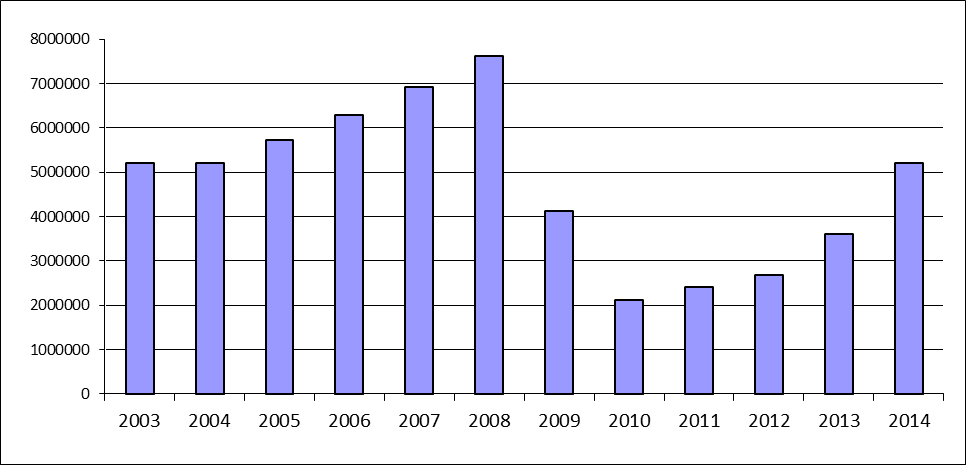 1. attēls. VKKF budžeta dinamika 2003. – 2014. gadāKā redzams 1.attēlā, laika posmā no 2004. gada līdz 2008. gadam valsts dotācija VKKF no vispārējiem ieņēmumiem pieauga par aptuveni 10% gadā, tomēr šāds princips nav iekļauts Valsts kultūrkapitāla fonda likumā. Tomēr VKKF finansējuma sistēmas sakārtošana un tā sistemātisks pieaugums ir iekļauta dažādu valdību deklarācijās jau no 2004. gada:A.Kalvīša vadītās pirmās valdības (2004.gada 2.decembris – 2006.gada 7.novembris)  paredzēts: „Nostiprināsim Valsts kultūrkapitāla fonda neatkarību no politiskās varas un nodrošināsim tā finansējuma ikgadēju pieaugumu.”;A.Kalvīša vadītās otrās valdības (2006. gada 7. novembris – 2007. gada 20. decembris) : „Turpināsim būt garants Valsts kultūrkapitāla fonda neatkarībai no politiskās varas un nodrošināsim tā finansējuma ikgadēju pieaugumu par 10%.”;I.Godmaņa vadītās valdības (2007. gada 20. decembris – 2009. gada 12. marts)  VKKF netiek pieminēts;V.Dombrovska vadītās pirmās valdības (2009. gada 12. marts- 2010. gada 2. novembris) deklarācijā VKKF netiek pieminēts;V.Dombrovska vadītās otrās valdības (2010. gada 3. novembris – 2011. gada 24. oktobris) deklarācijas 8.11.punkts paredz „Atbilstoši budžeta iespējām pakāpeniski atjaunosim Valsts kultūrkapitāla fonda (VKKF) finansējumu, to nosakot 15 % apmērā no kultūras funkciju nodrošināšanai paredzētā finansējuma.”; V.Dombrovska vadītās trešās valdības (2011. gada 24. oktobris – 2014. gada 22. janvāris) deklarācijas V. Sadaļa „Kultūrtelpa” iekļauts pasākums „Pakāpeniski atjaunosim Valsts Kultūrkapitāla fonda (VKKF) finansējumu. Izvērtēsim iespēju nodrošināt VKKF neatkarību, atjaunojot VKKF finansējuma sistēmu.”1.3. Finansējuma samazinājumsSākoties finanšu krīzei, 2009. un 2010. gadā notiek straujš VKKF budžeta samazinājums – 2009. gadā par 46% un 2010. gadā vēl par 49%.2. attēlā ir ieskicēta situācija, kāda būtu VKKF budžeta dinamika, ja tiktu saglabāta sasaiste ar atskaitījumiem no iezīmētajiem nodokļiem, kāda pastāvēja līdz 2004.gadam, kā arī redzams salīdzinājums ar Igaunijas Nacionālo kultūras fondu (Cultural Endowment of Estonia), kura finansējums joprojām tiek veidots kā speciālais budžets nodokļu atskaitījumu formā: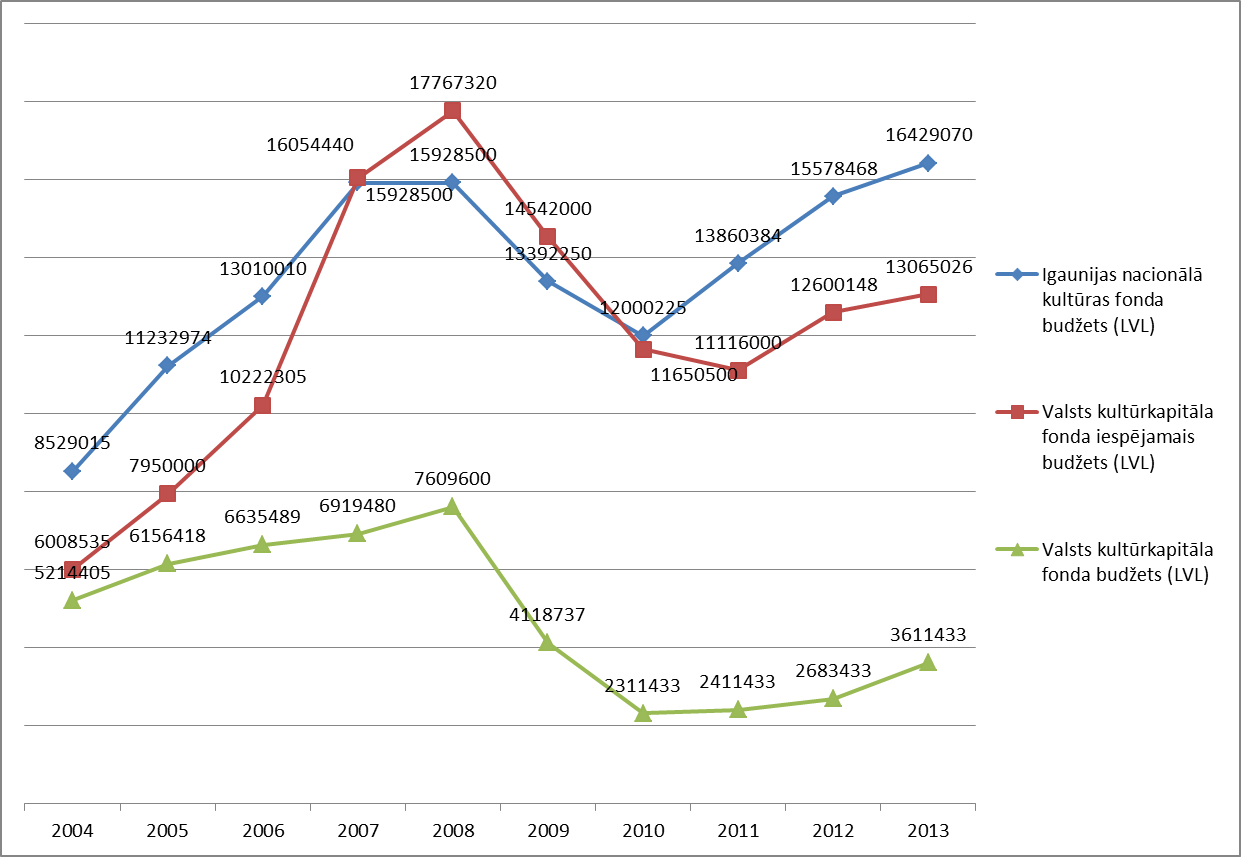 2.attēls. VKKF budžeta dinamika 2004. – 2013.gads salīdzinājumā ar Igaunijas Nacionālo kultūras fondu un atskaitījumiem no iezīmētiem alkohola un tabakas akcīzes un izložu un azartspēļu nodokļiem. Igaunijas Nacionālā kultūras fonda finansējuma apjomā norādīts finansējums bez izdevumiem sportam. 3.attēlā ir redzama Igaunijas Kultūras ministrijas un Latvijas Kultūras ministrijas budžeta dinamika 2008.-2014.gadā. Igaunijas Kultūras ministrijas budžeta datos ir iekļauts Igaunijas Nacionālā kultūras fonda finansējums, izņemot sporta finansējumu. Līdzekļu apmērs norādīts latos, tai skaitā uzskatāmības nolūkos arī Igaunijas Kultūras ministrijas finansējums no 2008.gada, kā arī Latvijas Kultūras ministrijas 2014.gada finansējums norādīts latos atbilstoši oficiālajam euro kursam. 1.4. Citu Baltijas valstu pieredze Igaunija Igaunijas Nacionālais kultūras fonds (Cultural Endowment of Estonia) tika izveidots 1994. gadā ar īpašu likumu „Igaunijas Kultūrkapitāla likums”. Tā finansējuma avoti saskaņā ar likumu ir atskaitījumi no alkohola akcīzes nodokļa 3,5% apmērā (saskaņā ar Alkohola akcīzes nodokļa likumu), no tabakas akcīzes nodokļa 3,5% apmērā (saskaņā ar Tabakas akcīzes likumu) un no azartspēļu nodokļa 46% apmērā (saskaņā ar Azartspēļu likumu). Igaunijas Nacionālā kultūras fonda mērķi un uzdevumi, kā arī darbības principi ir līdzīgi VKKF, bet galvenās atšķirības ir, ka viena no tā atbalsta nozarēm ir sports un 63% no finansējuma, kas tiek iegūti kā atskaitījumi no alkohola akcīzes nodokļa un tabakas akcīzes nodokļa, tiek novirzīti nacionāli nozīmīgu būvju izdevumu segšanai. Tādējādi no kopējā Igaunijas Nacionālā kultūras fonda finansējuma, aptuveni 74% tiek novirzīti tādu mērķu un uzdevumu izpildei, kādus īsteno VKKF. Šīs koncepcijas 4.attēlā ir norādīts Igaunijas Nacionālā kultūras fonda finansējums bez izdevumiem sportam. LietuvaLietuvas Kultūras atbalsta fonds (Culture Support Foundation) savu darbību uzsāka 2008. gada 1. janvārī, un tas - tāpat kā Latvijā un Igaunijā, tika izveidots uz atsevišķa likuma pamata. Fonda finansējuma avotus līdz š.g. 1.janvārim veidoja atskaitījumi no alkohola akcīzes un tabakas akcīzes nodokļa 1% apmērā un no loterijas un azartspēļu nodokļa 10% apmērā, taču tie netiek veidoti kā valsts speciālais budžets, bet gan izmantoti kā aprēķina formula, un finansējumu Lietuvas Kultūras atbalsta fonds saņem no valsts pamatbudžeta. Lietuvas Kultūras atbalsta fonda mērķi un uzdevumi, kā arī darbības principi ir līdzīgi VKKF - arī Lietuvā, atšķirībā no Igaunijas fonda, netiek atbalstīts sports un kultūras objektu būvniecības izmaksu segšana.2012. gada 18. septembrī Lietuvas Republikas Seima pieņēma jaunu likumu „Par Kultūras atbalsta fondu”, palielinot atskaitījumu procentu apmēru un no 2014. gada 1. janvāra Lietuvas Kultūras atbalsta fonda finansējums attiecībā pret 2013. gadu ir trīskāršojies. Proti – šobrīd Lietuvas Kultūras atbalsta fonda finansējuma avoti saskaņā ar minētā likuma 3.pantu ir:- 3 % no ieņēmumiem par alkohola un tabakas akcīzes nodokli;- 10 % no ieņēmumiem par loterijas un azartspēļu nodokli;- citi ieņēmumi. Saskaņā ar minētā likuma „Par Kultūras atbalsta fonda” 3.panta otro daļu, šie līdzekļi tiek novirzīti Kultūras atbalsta fonda finansēšanai kārtējā gada budžeta plānošanas procesā, ņemot vērā iepriekšējā gada faktiskos valsts budžeta ieņēmumus no attiecīgajiem nodokļiem. 4. attēlā ir redzama Igaunijas Nacionāla Kultūras fonda, Lietuvas Kultūras atbalsta fonda un VKKF budžeta dinamika 2003.- 2014.gadā (līdzekļu apmērs norādīts latos, tai skaitā uzskatāmības nolūkos arī 2014. gada finansējums norādīts latos atbilstoši oficiālajam euro kursam): 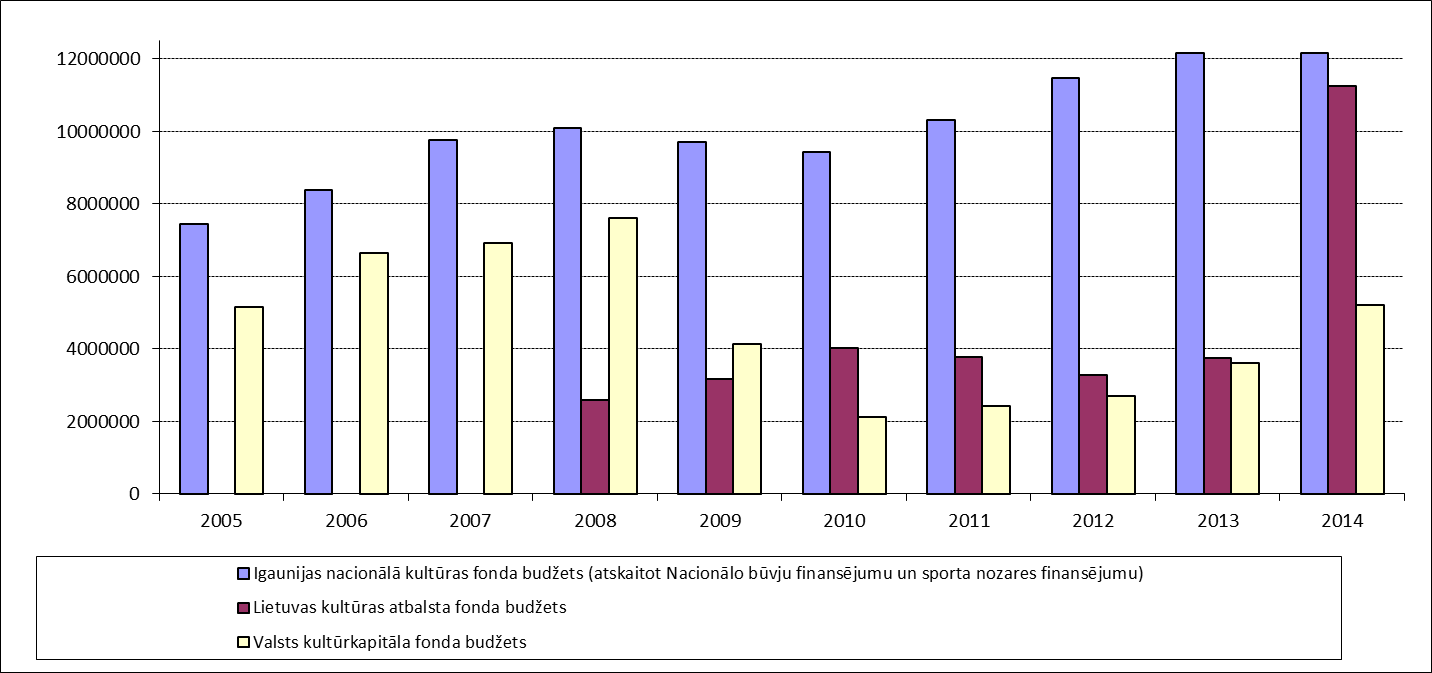 2014.gada finansējums euro- Latvija: 7 402 124 EUR (tai skaitā 6 605 317 EUR saskaņā ar likumu par valsts budžetu, kā arī VAS „Latvijas Valsts meži” ziedojums;);Igaunija: 17 298 581 EUR (speciālais budžets; 3,5 % no alkohola akcīzes; 3,5 % no tabakas akcīzes; 46 % no azartspēļu nodokļa);Lietuva: 16 009 148 EUR (3 % no alkohola akcīzes; 3 % no tabakas akcīzes; 10 % no ieņēmumiem loteriju un azartspēļu nodokļa).1.5. Finansējuma samazinājuma sekasBūtiskākās izmaiņas, kas skārušas VKKF pēc 2008. gada krīzes un tās izraisītā finansējuma samazināšanas, ir šādas:likvidēti 95% mērķprogrammu un kultūras programmu;mūža stipendiju apmērs samazināts no  mēnesī uz  mēnesī (šobrīd- no 2014.gada 1.janvāra 150 euro); notiek trīs projektu konkursi gadā (agrāk - četri) atbalstīto projektu skaits samazinājies par 29%;2008. gadā VKKF finansējums uz vienu mājsaimniecību sasniedza savu augstāko punktu – , turpretī 2011. gadā tas bija vairs tikai . Rezultātā VKKF nespēj pietiekošā apjomā nodrošināt valsts kultūrpolitikas prioritāšu vidējam termiņam īstenošanu, un lielākajā daļā no kvantitatīvi izmērāmiem darbības rezultātiem vērojams nozīmīgs finansējuma samazinājums, kas tiešā veidā ietekmē kultūras pieejamību sabiedrībai samazinājumu. Iepriekš aprakstītā Baltijas valstu pieredze ļauj secināt, ka Latvija ir vienīgā Baltijas valsts, kura kultūras atbalsta fonda finansējumā nebalstās uz nodokļu atskaitījumiem, kas negarantē VKKF neatkarību un tā finansējums ir būtiski zemāks nekā citās Baltijas valstīs, kā rezultātā cieš Latvijas nacionālā kultūra. Kā redzams šīs koncepcijas 4.attēlā, izmaiņas, kas skārušas VKKF finansējumu laika posmā no 2008.gada līdz šim brīdim, nekorelē ar to samazinājumu, kas būtu skāris fondu, ja tiktu saglabāts finansējums no „iezīmētajiem” nodokļiem. Salīdzinot ar kaimiņvalstīm Igauniju un Lietuvu (4.attēls), kur darbojas līdzīgi fondi, VKKF finansējums ir ievērojami mazāks, nekā šajās valstīs. 1.6. VKKF darbība un darbības stratēģija 2012.-2015.gadamVKKF ilgtermiņa mērķis ir nodrošināt tādu mākslas un kultūras vidi Latvijā, kas balsta un bagātina katra indivīda un sabiedrības identitāti un attīstību, kā arī ikvienam palīdz izprast un analizēt pasauli, būt elastīgam un atvērtam pārmaiņām. Ar VKKF starpniecību tiek radīta starptautiski konkurētspējīga kultūra un māksla, kas ir pieejama, iekļaujoša, daudzveidīga un inovatīva, un sadarbībā ar citiem sektoriem ir stratēģiskais virzītājspēks visplašākajā nozīmē un atrodas valsts labklājības un izaugsmes centrā. VKKF virsmērķis ir veicināt līdzsvarotu kultūras un mākslas nozaru jaunrades attīstību un kultūras mantojuma saglabāšanu valstī saskaņā ar valsts kultūrpolitikas vadlīnijām. Plānojot darbību, VKKF ņem vērā valsts kultūrpolitikas vadlīnijas, Latvijas ilgtspējīgas attīstības stratēģiju “Latvija  un Nacionālās attīstības plānu 2014. - 2020. gadam. VKKF padome 2012.gada 7.jūnijā apstiprināja VKKF darbības stratēģiju 2012.-2015.gadam (turpmāk – stratēģija). Saskaņā ar stratēģiju, laika periodam no 2012.-2015.gadam pamatojoties uz Valsts kultūrpolitikas vadlīnijām 2006.-2015. gadam definētajiem kultūrpolitikas stratēģiskajiem mērķiem un Latvijas ilgtspējīgas stratēģijas indikatoriem, kā arī Nacionālā attīstības plāna 2014.-2020.gadam mērķiem, izvirzīti sekojoši darbības virzieni: 1. darbības virziens: kultūras jaunrades procesu daudzveidības nodrošinājums.Mērķis- atbalstīt jaunrades projektus un inovācijas kultūras jomā, kā arī augstvērtīgas ilgtermiņa aktivitātes, sekmējot radošās darbības izcilību un nodrošinot stabilu vidi kultūras attīstībai; 2. darbības virziens: kultūras pētniecības nodrošinājums.Mērķis- atbalstīt pētniecības projektus, kas nodrošina kvalitatīvu un daudzveidīgu kultūras procesu analīzi. 3. darbības virziens: izglītība un profesionālās kvalifikācijas paaugstināšana, kultūras darbinieku mobilitātes veicināšana.Mērķis – nodrošināt sabiedrības vajadzībām atbilstošas kultūrizglītības iespējas jomās, ko Latvijā nav iespējams apgūt, kā arī sekmēt kultūras jomas profesionāļu konkurētspēju gan globālā, gan vietējā mērogā un paplašināt kultūras produktu piedāvājumu izglītošanās procesā, kā arī attīstīt starpdisciplināras pārnozaru izglītības iespējas. 4. darbības virziens: starptautisko sakaru attīstīšana un Latvijas kultūras popularizēšana pasaulē. Mērķis- kultūras eksporta un kultūras diplomātijas veicināšana. 5.darbības virziens: kultūras vērtību saglabāšana, izplatīšana un pieejamība plašai sabiedrībai.Mērķis – veidot Latvijas kultūras telpas ilgtspēju. 6.darbības virziens: jaunrades projekti nacionālās identitātes un piederības izjūtas Latvijas kultūras telpai stiprināšanai. Mērķis – stimulēt radošās personas un kolektīvus radīt darbus, kas stiprina dzimtenes mīlestību, veicina piederības izjūtu Latvijas kultūras telpai, latviešu valodai, kā arī izpratni par Latvijas vēsturi un kultūras mantojumu. 7.darbības virziens: mūža stipendijas izcilām kultūras personām. Mērķis- izcilu kultūras personību darba mūža novērtējums. 8.darbības virziens: aktīva kultūras dzīve un kultūras pieejamība Latvijas reģionos. Mērķis- atbalstīt kultūras procesus Latvijas reģionos, uzturēt lokālās novadu identitātes saglabāšanu un attīstību, veicināt kultūras pieejamību un līdzdalību kultūras procesos. 9.darbības virziens: kultūras un radošo industriju attīstībaMērķis- atbalstīt jaunrades projektus un inovācijas kultūras un radošo industriju jomā, kam ir potenciāls radīt produktus ar augstu pievienoto vērtību. Kultūrpolitikas indikatorus, kas izmantojami, lai vērtētu VKKF darbību, var iedalīt divās daļās – kvantitatīvi izmērāmajos darbības rezultātos un kvalitatīvajos jeb ietekmes rādītājos. Pēdējo gadījumā ir nepieciešami pētījumi (piemēram, lai vērtētu patērētāju skaita % pieaugumu VKKF radošo/ kultūras industriju produktiem; kultūras patēriņu Latvijā; kultūras sektora ekonomisko ietekmi un nozīmi u.c.) un pastāvīgs VKKF darbības rezultātu monitorings, kas prasa papildu finansiālos resursus.Šobrīd ietekmes novērtēšanai tiek ņemti vērā šādi indikatori: profesionālās skatuves mākslas jauniestudējumu skaits un finansējums % pret iepriekšējo gadu, t.sk. Latvijas oriģināldramaturģijas jaundarbu iestudējumi; atskaņoto mūzikas jaundarbu skaits un finansējums % pret iepriekšējo gadu, t.sk. Latvijas komponistu jaundarbi; publicētās literārās jaunrades darbu skaits un finansējums % pret iepriekšējo gadu, t.sk. Latvijas literātu jaundarbu skaits; vizuālās mākslas izstāžu skaits un finansējums % pret iepriekšējo gadu, t.sk. Latvijas mākslinieku izstādes;laikmetīgās arhitektūras un vides dizaina jauno objektu skaits un finansējums % pret iepriekšējo gadu, t.sk. Latvijas arhitektu un dizaina mākslinieku objekti;jaunuzņemto Latvijas filmu skaits un finansējums % pret iepriekšējo gadu ; jauno mediju mākslas jaunradīto darbi un to finansējums % pret iepriekšējo gadu; Latvijas mākslinieku un māksliniecisko kolektīvu aktivitātes ārvalstīs skaits un finansējums % pret iepriekšējo gadu ; starptautisko kopražojumu un kopprodukciju skaits un finansējums % pret iepriekšējo gadu ; finansēto projektu skaits un finansējums reģionos % pret iepriekšējo gadu;finansēto projektu skaits un finansējums % pret iepriekšējo gadu pa nozarēm un projektu veidiem (radošās stipendijas, mācību stipendijas, pasākumi utt.).1.7. Projektu konkursi un mērķprogrammas 2013. un 2014.gadāAtbilstoši Valsts kultūrkapitāla fonda likuma 3.panta otrajai daļai VKKF līdzekļi tiek piesaistīti, uzkrāti, pārvaldīti un sadalīti kultūras projektu īstenošanai un mūža stipendijām izciliem kultūras un mākslas darbiniekiem par mūža ieguldījumu kultūras un mākslas attīstībai. Līdzekļi kultūras projektu īstenošanai tiek sadalīti konkursos, tai skaitā regulārie projektu konkursi tiek realizēti attiecībā uz konkrētu nozari (nozaru projektu konkursi) vai VKKF padomes apstiprinātas mērķprogrammas ietvaros (mērķprogrammu konkursi). Mērķprogrammas katru gadu nosaka VKKF padome, kura atbilstoši Valsts kultūrkapitāla fonda nolikuma 4.2. apakšpunktam nosaka gada prioritātes kultūras projektiem. Detalizēta informācija par atbalstītajiem projektiem un mērķprogrammām līdz 2012.gadam (ieskaitot) ir atrodama VKKF mājas lapā publiskajos pārskatos. Jāatzīmē, ka saskaņā ar Ministru kabineta 2004.gada 8.marta noteikumu Nr.128 „Valsts kultūrkapitāla fonda nolikums” 41.punktu VKKF padomes izdotie administratīvie lēmumi un faktiskā rīcībā ir pakļauta tiesu kontrolei, nodrošinot katrai ieinteresētajai personai atbilstošu tiesiskās aizsardzības mehānismu. 2013.gadā VKKF organizēja četrus regulāros projektu konkursus, kā arī mērķprogrammu konkursus sekojošās mērķprogrammās: Latviešu orģinālmūzika; Profesionālu nevaldības kultūras organizāciju atbalsts, Kamermūzika, Nacionālās identitātes veicināšana, Profesionālās mākslas pieejamības nodrošināšana Latvijas reģionos, Muzeju nozares attīstības programma, Dizaina un arhitektūras nozares eksportspējas veicināšana, Radošo industriju pilotprojektu konkurss. Projektu konkursos 2013.gadā kopā tika iesniegti 3891 projekts ar kopējo pieprasīto finansējuma apjomu LVL 10 173 547. Ievērojot pieejamo finansējumu, projektu konkursos tika atbalstīti 1969 projekti, piešķirot atbalstītajiem projektiem finansējumu LVL 2 071 012 apmērā.Savukārt mērķprogrammu konkursos tika iesniegti 750 projekti ar kopējo pieprasīto finansējuma apjomu LVL 4 962 197, no kuriem tika atbalstīti 264 projekti par kopējo valsts budžeta finansējumu LVL 983 477.	2013.gadā, pateicoties VAS „Latvijas Valsts meži” ziedojumam 560 000 latu apmērā, bija iespējams īstenot papildus 3 mērķprogrammas - Valstiski nozīmīgi kultūras pasākumi 2013, Atbalsts koru un tautas deju tradīcijas attīstībai un mērķprogrammu „2013.gada projektu konkurss par tiesībām realizēt Kurzemes, Latgales, Zemgales un Vidzemes kultūras programmas, lai nodrošinātu kultūras pieejamību reģionos”. Šajās trīs mērķprogrammās tika atbalstīti 57 projekti (iesniegto projektu skaits- 148) par kopējo finansējumu LVL 548 000 (pieprasītā finansējuma apjoms- LVL 1 722 338), LVL 12 000 tika izlietoti mērķprogrammu administrācijas izdevumu segšanai.	2014.gadā plānots izsludināt četrus regulāros projektu konkursus, kā arī turpināt īstenot vai uzsākt sekojošas mērķprogrammas: Valstiski nozīmīgi kultūras pasākumi, Profesionālu nevaldības kultūras organizāciju atbalsts, Kultūras un mākslas mūžizglītība, radošums un mobilitāte, Latvija- 21.gadsimts, Profesionālās mākslas pieejamība reģionos, Latvijas valsts mežu atbalsts koru un tautas tradīcijas attīstībai, Latvijas valsts mežu atbalsts kultūras programmām reģionos, Muzeju nozares attīstības programma, Latviešu oriģinālmūzika, Profesionālu nevalstisku dejas trupu un mākslinieku apvienību atbalsts, Profesionālu nevalstisku teātru atbalsts.	Detalizēta informācija par VKKF darbības mērķiem un virzieniem 2014.gadā ir publiskota VKKF mājas lapā. 1.8. Esošās situācijas būtiskākās problēmas	Lai nodrošinātu VKKF sekmīgu darbību, nepieciešams risināt sekojošas problēmas:(1) finanšu resursu stabilitāte un finanšu apmēra plūsmas prognozējamība (ņemot vērā, ka VKKF atbalstītie kultūras projekti savas specifikas dēļ - iesaistītie izpildītāji, norises vietas izvēle utt. - tiek plānoti vairākus gadus uz priekšu, un lielai daļai no tiem finansējums tiek piesaistīts „projektu” veidā);(2) ar pašreizējo finansējuma apjomu VKKF nevar nodrošināt profesionālās kultūras un mākslas pieejamību plašai sabiedrībai, kā arī kultūras vērtību saglabāšanu. Vairākām sabiedrības grupām pieejamais “kultūras pakalpojumu grozs” ir pavisam niecīgs (piemēram, bērni un jaunieši, cilvēki ar kustību traucējumiem, reģionu iedzīvotāji). Tas mazina kultūras un mākslas vērtību sabiedrības acīs. Līdz ar to sarūk arī cilvēku pašvērtības un identitātes apziņa, intelekta līmenis, atvērtība, radošums, tās prasmes, kapacitātes un zināšanas, kas ir ikviena indivīda attīstības kodols. Lai būvētu ilgtspējīgu sabiedrības un valsts modeli, mākslas un kultūras pieejamībai un sabiedrības iesaistei ir teju izšķiroša nozīme. (3)  No fonda dibināšanas 1998. gadā līdz 2004. gadam fonda neatkarība un izstieptas rokas attāluma princips tika nodrošināti pamatā ar divu mehānismu palīdzību: pirmkārt, fonda finansējums bija tieši piesaistīts atsevišķiem nodokļiem un nodevām kā iepriekš minēts; otrkārt, lēmumu par iezīmētā finansējuma izlietošanu un sadalīšanu pa dažādām nozarēm iezīmētā finansējuma ietvaros lielāka nozīme bija VKKF padomei un nozaru padomei, kuru sastāvā ir dažādu kultūras nozaru speciālisti; (4) pašreizējā finansēšanas sistēma nav piemērota un iespējama ilgtermiņa (līdz 3 gadu) lielu un nozīmīgu projektu atbalstam. Minētais ir īpaši aktuāls saistībā ir Latvijas Republikas simtgades pasākumiem 2018.gadā, kuru lieliem projektiem nepieciešams sākt gatavoties jau no 2015.gada; (5) pašreizējā finansēšanas sistēma nepietiekamā finansējuma dēļ neļauj VKKF pilnvērtīgi nodrošināt līdzsvarotu kultūras un mākslas nozaru jaunrades attīstību – īpaši jāatzīmē kultūras pieejamība reģionos un nepieciešamība nodrošināt reģionālo kultūras centru aizpildīšanu ar kvalitatīvu kultūras produktu par reģionu maksātspējai atbilstošu cenu. 2. Problēmas risinājuma varianti un to indikatīvā ietekme uz valsts un pašvaldību budžetiemŅemot vērā Valdības rīcības plāna 129.4. pasākumu punktu, kas paredz izstrādāt koncepciju VKKF finansēšanas modelim, kas garantē VKKF stabilitāti, neatkarību un tā finansējuma pieaugumu līdzsvarota un ilgtspējīga Latvijas kultūras procesa nodrošināšanai, turpmāk apskatīti četri risinājuma varianti. Pašreizējā koncepcijas virzības gaitā tiek plānota izmaiņu spēkā stāšanās no 2015.gada 1.janvāra.1.variants - atjaunot VKKF sākotnējo finansēšanas sistēmu, paredzot izveidot jaunu – VKKF speciālo budžetu, kuru veidotu atskaitījumi no alkohola un tabakas akcīzes nodokļa (3%) un izložu un azartspēļu nodokļa (50% no valsts budžeta daļas) - Igaunijas modelis.2.variants – daļēji atjaunot sākotnējo finansēšanas sistēmu, paredzot, ka VKKF finansējums no valsts budžeta ir proporcionāls attiecīgā gada plānotajiem nodokļu ieņēmumiem no alkohola un tabakas akcīzes nodokļa (3%) un izložu un azartspēļu nodokļa (50% no valsts budžeta daļas) – Lietuvas modelis.3.variants – ieviest līdz 2020.gadam finansēšanas modeli kā norādīts 2.variantā, bet paredzot 5 gadu pārejas periodu (2015.-2020.gads) līdz 2020.gadam un audzējot VKKF finansējumu pakāpeniski. 4.variants - saglabāt VKKF pašreizējo finansēšanas sistēmu un valsts vidēja termiņa budžeta ietvara likumprojektā paredzēt finansējuma apmēra pakāpenisku palielinājumu atbilstoši valsts budžeta finansiālajām iespējām.Finanšu indikatīvā ietekme turpmāk koncepcijā aprēķināta šobrīd pieņemot, ka izmaiņas stājas spēkā 2015.gada 1.janvārī. Finanšu ietekmes aprēķinos izmantoti nodokļu ieņēmumu plāni un prognozes (miljonos EUR) saskaņā ar likumā "Par valsts budžetu 2014.gadam" un likumā "Par vidēja termiņa budžeta ietvaru 2014., 2015. un 2016.gadam" un to paskaidrojumos noteiktajam. Koncepcijas virzības gaitā plāni un prognozes var tikt precizētas pēc nepieciešamības.1.tabulaPiezīme: * 2017.gadam izmantota 2016.gada budžeta ieņēmumu prognoze, ņemot vērā, ka prognozes par 2017.gadu nav iekļautas likumā "Par vidēja termiņa budžeta ietvaru 2014., 2015. un 2016.gadam" un šobrīd koncepcijas izstrādes laikā vēl nav pieejamas. Koncepcijas virzības gaitā nepieciešamības gadījumā tiks precizēts. Koncepcijas turpinājumā norādītā finanšu ietekme ir aprēķināta indikatīvi 1., 2. un 3.variantam ņemot vērā, ka finansējuma apmērs minētajiem variantiem to atbalstīšanas gadījumā ir tieši atkarīgs no faktiskajiem (1.variants) vai plānotajiem (2. un 3.variants) ieņēmumiem no attiecīgajiem nodokļiem. 1.risinājuma variants	1.variants – atjaunot VKKF sākotnējo finansēšanas sistēmu, paredzot VKKF finansējumu no valsts budžeta ieņēmumiem no alkohola un tabakas akcīzes nodokļa un izložu un azartspēļu nodokļa (Igaunijas modelis)Šis risinājuma variants paredz atgriešanos pie iepriekšējā finansējuma modeļa, kas darbojās līdz 2003. gada beigām, kad tika pieņemts šobrīd spēkā esošais Valsts kultūrkapitāla fonda likums, un nodrošināja valsts kultūratbildīgumu un finansējuma neatkarību no politiskiem procesiem. Šāds modelis veiksmīgi darbojas Igaunijā.Atjaunojot iepriekšējo finansēšanas sistēmu, VKKF valsts budžeta līdzekļu piešķīrums kārtējam gadam veidotos no šādiem iezīmētiem nodokļiem: 1) 3 % no valsts budžeta ieņēmumiem no akcīzes nodokļa par alkoholiskajiem dzērieniem; 2) 3 % no valsts budžeta ieņēmumiem no akcīzes nodokļa par tabakas izstrādājumiem; 3) 50 % no valsts budžeta ieņēmumiem no izložu un azartspēļu nodokļa.Kaut arī nav tiešas cēloņsakarības starp azartspēļu spēlēšanu, piedalīšanos loterijās, alkohola lietošanu un kultūras procesu, tomēr Eiropā pastāv tradīcija šo nodokļu un nodevu ieņēmumus izmantot kultūras, izglītības un sporta finansēšanai, kompensējot šo produktu kaitējumu ar ieņēmumu novirzīšanu kvalitatīvas kultūrvides nodrošināšanai sabiedrībā. 2015. gadā VKKF finansējums, ja tas veidotos no šo nodokļu atskaitījumiem, būtu prognozējams 21,13 milj. EUR apmērā (skat. tālāk koncepcijā). Jāatzīmē, ka atbilstoši Valsts ieņēmumu dienesta publicētajam kopsavilkumam par budžeta ieņēmumu daļas izpildi 2013.gada 12 mēnešos (tūkstošos LVL), 2013.gadā faktiski iekasētie nodokļu apjomi ir pārsnieguši plānoto, attiecīgi: 2.tabulaSVID analīze3.tabula1. risinājuma varianta finansiālā ietekme uz valsts un pašvaldību budžetuAtbalstot 1.risinājuma variantu VKKF valsts budžeta līdzekļu piešķīrums kārtējam gadam veidotos no šādiem iezīmētiem nodokļiem: Ietekme uz valsts un pašvaldību budžetiem aprēķināta ņemot vērā, ka saskaņā ar Ministru kabineta 2014.gada 18.marta sēdē nolemto (prot.Nr. 17 44.§) 2015.gadā VKKF kopējā valsts budžeta dotācija ir plānota EUR 8 045 669 (tai skaitā konkursa kārtībā un mūža stipendijām sadalāmie līdzekļi EUR 7 547 643); 2016. un 2017.gadā VKKF plānotā valsts budžeta dotācija ir EUR 9 468 542 (tai skaitā konkursa kārtībā un mūža stipendijām sadalāmie līdzekļi EUR 9 045 516).4.tabulaAprēķins (miljonos EUR):5.tabula2.2.  2.risinājuma variants 2.variants - daļēji atjaunot sākotnējo finansēšanas sistēmu, paredzot, ka VKKF finansējums no valsts budžeta ir proporcionāls nodokļu ieņēmumiem no alkohola un tabakas akcīzes nodokļa un izložu un azartspēļu nodokļa, neveidojot speciālo budžetu.Šis risinājuma variants paredz daļēju atgriešanos pie iepriekšējā finansējuma modeļa, vienlaikus neveidojot VKKF speciālo budžetu. Šāds risinājuma variants atbilst arī Lietuvas praksei un nodrošina ilgtermiņa finanšu plānošanu. VKKF finansējums tiktu piešķirts saskaņā ar gadskārtējo budžeta likumu un iekļauts Kultūras ministrijas budžetā.VKKF valsts budžeta līdzekļu piešķīrums kārtējam gadam veidotos no šādiem iezīmētiem nodokļiem: 1) 3 % no plānotajiem kārtējā gada valsts budžeta ieņēmumiem no akcīzes nodokļa par alkoholiskajiem dzērieniem; 2) 3 % no plānotajiem kārtējā gada valsts budžeta ieņēmumiem no akcīzes nodokļa par tabakas izstrādājumiem; 3) 50 % no plānotajiem kārtējā gada valsts budžeta ieņēmumiem no izložu un azartspēļu nodokļa.Resursu avots VKKF izdevumu segšanai būtu valsts pamatbudžets, nevis speciālais budžets, un iezīmētie ieņēmumi tiktu lietoti tikai finansējuma apmēra noteikšanai. Šāds risinājums būtu saskaņā ar iedibināto kārtību neveidot „speciālos” budžetus, bet, akceptējot šo risinājumu, VKKF likumā būtu nepieciešams iestrādāt normas, kas atrunātu finansējuma veidošanās kārtību, tādējādi pēc būtības Valsts kultūrkapitāla fonda likumā tiktu atrunāta nodokļu ieņēmumu sadale. Finansējuma apmēra ziņā šis risinājums būtu līdzvērtīgs 1.varianta norādītajam finansējumam, jo aprēķina avots ir identisks.  SVID analīze6.tabula2.risinājuma varianta finansiālā ietekme uz valsts un pašvaldību budžetu7.tabulaIetekme uz valsts un pašvaldību budžetiem aprēķināta ņemot vērā, ka 2015.gadā VKKF kopējā valsts budžeta dotācija ir plānota EUR 8 045 669 (tai skaitā konkursa kārtībā un mūža stipendijām sadalāmie līdzekļi EUR 7 547 643); 2016. un 2017.gadā VKKF plānotā valsts budžeta dotācija ir EUR 9 468 542 (tai skaitā konkursa kārtībā un mūža stipendijām sadalāmie līdzekļu EUR 9 045 516).Aprēķins (miljonos EUR)8.tabula2.3. 3.risinājuma variants3.variants - ieviest līdz 2020.gadam finansēšanas modeli kā norādīts 2.variantā, bet paredzot 5 gadu pārejas periodu (2015.- 2020.gads) līdz 2020.gadam un audzējot VKKF finansējumu pakāpeniski. Šis risinājuma variants paredz atgriezties pie VKKF finansēšanas principa no iezīmētiem nodokļu ieņēmumiem, vienlaikus neveidojot speciālo budžetu un Valsts kultūrkapitāla fonda likumā paredzot ikgadēju finansējuma pieaugumu. VKKF finansējums tiktu piešķirts saskaņā ar gadskārtējo budžeta likumu un iekļauts Kultūras ministrijas budžetā.Pārejas periods plānots no 2015.gada 1.janvāra un turpinātos piecus gadus ar mērķi ne vēlāk kā 2020.gadā sasniegt finansējuma apmēru ne mazāku kā 3 procenti no attiecīgajam gadam prognozētajiem ieņēmumiem no alkohola un tabakas akcīzes nodokļa un ne mazāku kā 50 procenti no attiecīgajam gadam prognozētajiem ieņēmumiem no izložu un azartspēļu nodokļa valsts budžetā ieskaitāmās daļas. Proti: 1) 2015.gadā un 2016.gadā jautājumu par Valsts kultūrkapitāla fondam nepieciešamo finansējumu nepieciešams izskatīt likumprojekta „Par vidēja termiņa budžeta ietvaru 2015., 2016. un 2017.gadam” un likumprojekta „Par valsts budžetu 2015.gadam” sagatavošanas un izskatīšanas procesā. Ja, izskatot jaunās politikas iniciatīvas, netiek atbalstīts finansējuma pieaugums, 2015. un 2016.gadā Koncepcija ir īstenojama likumā „Par vidēja termiņa budžeta ietvaru 2014., 2015. un 2016.gadam” paredzētā finansējuma ietvaros (2015.gads - 8 045,7 miljoni EUR; 2016.gads - 9 468,5 miljoni EUR); 2) sākot ar 2017.gadu, Valsts kultūrkapitāla fonda likumā paredzams finansējums no prognozētajiem ieņēmumiem no attiecīgajiem gadiem prognozētajiem ieņēmumiem no alkohola un tabakas akcīzes nodokļa, kā arī izložu un azartspēļu nodokļa valsts budžetā ieskaitāmās daļas. Šādā risinājuma variantā nepieciešams veikt grozījumus Valsts kultūrkapitāla fonda likumā, paredzot: 1) valsts budžeta finansējuma Valsts kultūrkapitāla fonda likumā noteikto mērķu sasniegšanai pakāpenisku pieaugumu līdz 2020.gadam, ņemot vērā valsts budžeta iespējas, ar mērķi sasniegt finansējuma apmēru 2020.gadā ne mazāku kā 3 procenti no attiecīgajam gadam prognozētajiem ieņēmumiem no alkohola un tabakas akcīzes nodokļa un ne mazāku kā 50 procenti no attiecīgajam gadam prognozētajiem ieņēmumiem no izložu un azartspēļu nodokļa valsts budžetā ieskaitāmās daļas;2) likumprojektā par kārtējā gada valsts budžetu paredzētajam Kultūras ministrijas (Valsts kultūrkapitāla fonda) finansējumam atbilstošu alkohola un tabakas akcīzes nodokļa un izložu un azartspēļu nodokļa (valsts budžeta daļas) ieņēmumu daļas likmi Valsts kultūrkapitāla fonda finansēšanai no 2017.gada 1.janvāra. Resursu avots VKKF izdevumu segšanai būtu valsts pamatbudžets, nevis speciālais budžets, un iezīmētie ieņēmumi tiktu lietoti tikai finansējuma apmēra noteikšanai. Šāds risinājums nodrošinātu pakāpenisku rezultatīvo rādītāju un kultūrpolitikas indikatoru sasniegšanu un garantētu kvalitatīvu kultūrvidi un kultūras pakalpojumu pieejamību sabiedrībai. Finansējumam prognozējami palielinoties nākamajos piecos gados VKKF mērķis tiktu sasniegts saskaņā ar Kultūrpolitikas pamatnostādnēs 2014.-2020.gadam „Radošā Latvija” paredzēto, izpildot šādus uzdevumus:- gadā tiek organizēti 4 projektu konkursi, sasniedzot atbalsta procentuālo apjomu no iesniegtajiem projektiem vismaz 35% apmērā visās nozarēs; - tiek turpināta mūža stipendiju programma, piešķirot papildus ik gadu 20 mūža stipendijas;  - izvērtējot mērķprogrammas un to ietvaros sasniegtos rezultātus, VKKF padome lemj par to turpināšanu un jaunu mērķprogrammu konkursu izsludināšanu. Kopumā tiek organizēti ne mazāk kā 3 programmu konkursi katrā nozarē; - tiek izstrādāta jauna ilgtermiņa mērķprogramma Latvijas Republikas simtgades pasākumiem 2018.gadā- gadskārtēja mērķprogramma, nodrošinot pasākumus visās kultūras nozarēs, akcentējot gan Latvijas kultūras kanonā ietvertās vērtības, gan laikmetīgās vērtības, nodrošinot kvalitatīvus un profesionālus laikmetīgās mākslas notikumus – filmas, enciklopēdiskus izdevumus, izstādes, teātra izrādes, koncertus u.c.- tiek turpināts un būtiski palielināts finansējums mērķprogrammām kultūras procesu atbalstam Latvijas reģionos. Ņemot vērā reģionālo kultūras centru esamību, ir būtiski nodrošināt to darbību ar saturiski kvalitatīviem pasākumiem. Šāds finansējums pašlaik nav pieejams ne pašvaldību budžetos, ne arī Kultūras ministrijas budžetā. Atbilstoši VKKF mērķim, šādas funkcijas nodrošināšana būtu VKKF prioritāte. Pašreizējo datu analīze, izvērtējot reģionu kultūras programmu un mērķprogrammu „Profesionālās mākslas pieejamība reģionos” kvalitatīvos un kvantitatīvos rādītājus, liecina, ka pieprasījums pēc šāda veida pakalpojumiem reģionos nav samērojams ar pašreizējo piedāvājumu. SVID analīze9.tabula3.risinājuma varianta ietekme uz valsts un pašvaldību budžetiem10.tabulaIetekme uz valsts un pašvaldību budžetiem aprēķināta ņemot vērā, ka 2015.gadā VKKF kopējā valsts budžeta dotācija ir plānota EUR 8 045 669 (tai skaitā konkursa kārtībā un mūža stipendijām sadalāmie līdzekļi EUR 7 547 643); 2016. un 2017.gadā VKKF plānotā valsts budžeta dotācija ir EUR 9 468 542 (tai skaitā konkursa kārtībā un mūža stipendijām sadalāmie līdzekļu EUR 9 045 516).Provizoriskais aprēķins 2017-2020.gadam (miljonos EUR)11.tabula2.4. 4.risinājuma variants4.variants - saglabāt VKKF pašreizējo finansēšanas sistēmu un valsts vidēja termiņa budžeta ietvara likumprojektā paredzēt finansējuma apmēra pakāpenisku palielinājumu atbilstoši valsts budžeta finansiālajām iespējām.Pašlaik VKKF finansējums tiek piešķirts saskaņā ar gadskārtējo budžeta likumu kārtību gadam, un tas tiek iekļauts Kultūras ministrijas budžetā. Pieņemot šādu risinājuma variantu tiek saglabāta esošā situācija un netiek nodrošināta Valdības rīcības plānā norādītā apņemšanās par tāda VKKF finansēšanas modeļa sagatavošanu, kas garantē tā stabilitāti, neatkarību un finansējuma pieaugumu līdzsvarota un ilgtspējīga Latvijas kultūras procesa nodrošināšanai. SVID analīze11.tabula4.risinājuma varianta finansiālā ietekme uz valsts un pašvaldību budžetuŅemot vērā, ka 4.risinājuma variants paredz faktiski esošās finanšu plānošanas un finansēšanas kārtības saglabāšanu, tam šobrīd nav tiešas ietekmes uz valsts vai pašvaldību budžetiem un tas tiek īstenots atbilstoši kārtējā gada valsts budžeta likumā noteiktajam valsts budžeta līdzekļu piešķīrumam. 3. Turpmākā rīcība un izstrādājamie normatīvie aktiLai īstenotu koncepcijā plānotos pasākumus, ir nepieciešams:(1) pieņemt Ministru kabineta lēmumu par vienu no iepriekš izklāstītajiem risinājuma variantiem (atbildīgā – Kultūras ministrija, valdības rīcības plāna projektā paredzētais koncepcijas izstrādes laiks- 2014.gada 1.maijs);(2) izstrādāt un iesniegt atbalstītajam risinājuma variantam atbilstošu jauno politikas iniciatīvu (atbildīgā – Kultūras ministrija; termiņš - līdz 2014.gada 1.augustam saskaņā ar MK 2014.gada 12.marta rīkojuma Nr.113 „Par likumprojekta „Par vidēja termiņa budžeta ietvaru 2015., 2016. un 2017.gadam” un likumprojekta „Par valsts budžetu 2015.gadam” sagatavošanas grafiku””, attiecīgā Jaunās politikas iniciatīva ir iesniegta);(3) izstrādāt tiesību akta projektu „Grozījumi Valsts kultūrkapitāla fonda likumā”, nosakot VKKF finansēšanas kārtību atbilstoši Ministru kabineta atbalstītajam risinājuma variantam (atbildīgā- Kultūras ministrija iekļaušanai valsts budžeta 2015.gadam likumprojektu paketē; termiņš- atbilstoši valsts budžeta 2015.gada likumprojekta sagatavošanas grafikam). Ņemot vērā ekonomisko situāciju un pēdējos gados piemēroto budžeta veidošanas principu, lai izpildītu Valdības rīcības plānā noteiktos uzdevumu, sabalansējot valsts budžeta iespējas ar finansējuma principa nostiprināšanu Valsts kultūrkapitāla fonda likumā, Kultūras ministrija atbalsta 3.varianta īstenošanu no 2015.gada 1.janvāra. Šāds risinājums ļauj plānot VKKF darbību ilgtermiņā, vienlaikus 2020.gada 1.janvārī atjaunojot VKKF finansējumu pilnā apmērā un nodrošinot VKKF neatkarību. 4. Informācija par Ministru kabineta sēdes protokollēmuma projekta 2.punktuVienlaikus sagatavotais Ministru kabineta sēdes protokollēmuma projekta 2.punkts paredz atzīt par aktualitāti zaudējušu Ministru kabineta 2010.gada 15.jūnija sēdes protokolllēmuma (prot. Nr.31 22.§) „Noteikumu projekts „Grozījums Ministru kabineta 2006.gada 29.augusta noteikumos Nr.720 „Noteikumi par atlīdzības apmēru Valsts kultūrkapitāla fonda padomes locekļiem”” (turpmāk – MK sēdes protokollēmums) 2.punktā doto uzdevumu. Saskaņā ar MK sēdes protokollēmuma 2.punktā noteikto Kultūras ministrijai tika dots uzdevums sagatavot un noteiktā kārtībā iesniegt izskatīšanai Ministru kabinetā 2011.gada budžeta projekta sagatavošanas procesā tiesību akta projektu par grozījumu Valsts kultūrkapitāla fonda likuma 5.panta otrajā daļā, neparedzot valsts budžeta līdzekļu piešķīruma palielinājumu. Saskaņā ar Ministru kabineta 2012.gada 24.janvāra protokollēmumu (prot. Nr.5 27.§) Kultūras ministrijai tika uzdots nodrošināt MK sēdes protokollēmuma 2.punktā dotā uzdevuma izpildi.Ņemot vērā Valdības rīcības plāna 129.4.punktā noteikto un nepieciešamību izstrādāt šo koncepciju, Kultūras ministrija sagatavoja un izskatīšanai Ministru kabineta 2014.gada 15.aprīļa sēdes darba kārtībā tika iekļauts attiecīgais jautājums par MK sēdes protokollēmuma 2.punktā dotā uzdevuma izpildes atzīšanu par aktualitāti zaudējušu (TA-513). Pamatojoties uz Ministru kabineta 2014.gada 15.aprīļa sēdes (prot.Nr.23 19.§) jautājuma izskatīšana tika atlikta. Ņemot vērā koncepcijas risinājuma 3.variantu, attiecīgais MK sēdes protokollēmuma 2.punktā dotais uzdevums atzīstams par aktualitāti zaudējušu un tiesību akta projekta TA-513 kontrole izbeidzama. Kultūras ministre					Dace MelbārdeVizē: 	Valsts sekretāra p.i.				Sandis Voldiņš11.09.2014 10:487968E.VērpeTālr: 67503177 Edgars@kkf.lv GadsLīdzekļu avots1998 ienākumi no izložu un azartspēļu nodevas un nodokļa atbilstoši likumam „Par izlozēm un azartspēlēm”1998 valsts budžeta līdzekļi no vispārējiem ieņēmumiem ikgadējā valsts budžetā noteiktajā apmērā, bet ne mazāk kā  latu gadā1999-2003ienākumi no izložu un azartspēļu nodevas un nodokļa atbilstoši likumam „Par izlozēm un azartspēlēm”1999-2003ienākumi no alkohola akcīzes nodokļa 3 procentu apmērā, ienākumi no tabakas akcīzes nodokļa 3 procentu apmērā.Nodokļa veids2014.gads (plāns)2015.gads (attiecībā uz akcīzes nodokli – prognoze)2016.gads (attiecībā uz akcīzes nodokli – prognoze)2017.gads*Azartspēļu nodoklis (valsts pamatbudžetā ieskatāmā daļa)21,922,322,522,5Izložu nodoklis (valsts pamatbudžetā ieskatāmā daļa)2,02,12,12,1Akcīzes nodoklis tabakas izstrādājumiem159,3 161,4164,9164,9Akcīzes nodoklis alkoholiskajiem dzērieniem134,3138,0 2142,0142,0Maksājuma nosaukums2013.gada ieņēmumu plānsFaktiski iekasētsIeņēmumu izpilde pret gada plānuIeņēmumu izpilde pret gada plānuMaksājuma nosaukums2013.gada ieņēmumu plānsFaktiski iekasēts+,-%Akcīzes nodoklis par alkoholiskajiem dzērieniem86 200,089 909,13 709,1104,3 %Akcīzes nodoklis par tabakas izstrādājumiem105 100,0106 125,11 025,1101,0 %Azartspēļu nodoklis14 382,014 368,0-14,099,9%Izložu nodoklis900,01 355,9455,9150,7 %Stiprās pusesVājās pusesTiek pilnībā izpildīts Valdības deklarācijā noteiktais un izveidots finansēšanas modelis, kas pilnībā garantē VKKF stabilitāti, neatkarību un finansējuma pieaugumuLatvijas Republikā nepastāv prakse veidot speciālos budžetus, izņemot valsts sociālās apdrošināšanas speciālo budžetu. Atbilstoši Finanšu ministrijas atzinumā paustajam - Nosakot fiksēta procenta apjomu no valsts budžeta finanšu līdzekļiem kādas konkrētas nozares, sfēras vai organizāciju finansēšanai, tiktu radīta nevienlīdzīga situācija attiecībā pret citām nozarēm, sfērām vai organizācijām. Tajā pašā laikā, veidojot speciāliem mērķiem iezīmētos līdzekļus, samazinās valdības iespējas lemt par neiezīmēto līdzekļu sadalījumu un novirzīšanu valsts prioritātēm. Līdz ar to, atsevišķu ieņēmumu iezīmēšana noteiktiem mērķiem netiek uzskatīta par ieteicamu finanšu vadības praksi.Strauji palielinās projektu konkursiem un mērķprogrammām pieejamais finansējums, sekmējot nacionālu kultūras produktu radīšanu un pieejamībuNodokļu ieņēmumu krišanās gadījumā prognozētais finansējums var netikt sasniegts. Atbilstoši Finanšu ministrijas atzinumā paustajam, lai gan ieņēmumu iezīmēšana konkrētam mērķim nozīmētu garantētu finansējuma apjomu (atbilstoši iekasētajam nodoklim), tomēr jāņem vērā arī svārstības nodokļu ieņēmumos. Nodokļu ieņēmumu plāna neizpilde radītu līdzekļu trūkumu iezīmētajā budžetā, kā rezultātā nebūtu iespējams nodrošināt plānotās funkcijas, vai arī būtu jālemj par papildus līdzekļu piešķiršanu no pamatbudžeta. Tādēļ zustu līdzekļu iezīmēšanas būtība. Līdzekļu iezīmēšana tāpat rada risku, ka speciālajam mērķim tiktu izlietots vairāk līdzekļu, nekā tam pēc būtības ir nepieciešams, tādā veidā neveicinot efektīvu resursu izlietojumu.Tiek nodrošināta VKKF finansējuma prognozējamībaVKKF finansējums ir līdzvērtīgs Igaunijas un Lietuvas finansējumamIespējasDraudiIespējams plānot ilgtermiņa pasākumus, tai skaitā gatavošanos Latvijas Republikas simtgadei, vienlaikus ievērojot Likuma par budžetu un finanšu vadību 24.panta nosacījumus (budžeta iestādes var uzņemties valsts budžeta ilgtermiņa saistības, nepārsniedzot saimnieciskā gada valsts budžeta likumā noteiktos valsts budžeta ilgtermiņa saistību maksimāli pieļaujamos apjomus)Valsts budžeta finanšu resursu ierobežotās iespējasIespējams izveidot jaunas mērķprogrammas un palielināt esošo mērķprogrammu finansējumu kultūras atbalstam un pieejamībai reģionosPaaugstinās latviskās kultūrtelpas atbalsta pasākumu un projektu konkurētspēja un pieejamība visā Latvijas Republikas teritorijā, tai skaitā reģionu kultūras centriemKultūras produktu un pakalpojumu līmenis novados ir būtiski pieaudzis, piedāvājot iedzīvotājiem daudzveidīgu kultūras formu klāstuTurpmākie trīs gadi (tūkst. euro)Turpmākie trīs gadi (tūkst. euro)Turpmākie trīs gadi (tūkst. euro)201520162017Kopējās izmaiņas budžeta ieņēmumos t.sk.:00 0Izmaiņas valsts budžeta ieņēmumos00 0Izmaiņas pašvaldību budžeta ieņēmumos   0   0    0Kopējās izmaiņas budžeta izdevumos t.sk.:13 084,312 091,512 091,5Izmaiņas valsts budžeta izdevumos13 084,312 091,512 091,5Izmaiņas pašvaldību budžeta izdevumos000Kopējā finansiālā ietekme:-13 084,3-12 091,5-12 091,5Finansiālā ietekme uz valsts budžetu-13 084,3-12 091,5-12 091,5Finansiālā ietekme uz pašvaldību budžetu000Detalizēts ieņēmumu un izdevumu aprēķins (ja nepieciešams, detalizētu ieņēmumu un izdevumu aprēķinu pievieno politikas plānošanas dokumenta pielikumā. Ietekmi uz valsts un pašvaldību budžetiem norāda atsevišķi valsts un pašvaldību budžetam)Skat. zemāk.Skat. zemāk.Skat. zemāk.Cita informācijaNavNavNavIzmaiņas budžeta izdevumos no 2018. līdz 2021. gadamŠobrīd nav iespējams precīzi prognozēt, ņemot vērā finansiālās ietekmes atkarību no nodokļu ieņēmumiem. Šobrīd nav iespējams precīzi prognozēt, ņemot vērā finansiālās ietekmes atkarību no nodokļu ieņēmumiem. Šobrīd nav iespējams precīzi prognozēt, ņemot vērā finansiālās ietekmes atkarību no nodokļu ieņēmumiem. Nodokļa veids2015.gads2016.gads2017.gadsAzartspēļu nodoklis (50 % apmērā no valsts pamatbudžetā ieskaitāmās daļas)11,1511,2511,25Izložu nodoklis (50 % apmērā no valsts pamatbudžetā ieskaitāmās daļas)1,01,11,1Akcīzes nodoklis tabakas izstrādājumiem (3 %)4,844,954,95Akcīzes nodoklis alkohola izstrādājumiem (3 %) 4,144,264,26Kopējais VKKF finansējums21,1321,5621,56Stiprās pusesVājās pusesTiek daļēji nodrošināta VKKF finansējuma neatkarība un vidēja termiņa plānošanaSaglabājas VKKF finansējuma apjoma atkarība no politiskās varas gadskārtējā budžeta veidošanas procesāStrauji palielinās projektu konkursiem un mērķprogrammām pieejamais finansējumsLatvijas Republikā nepastāv prakse veidot speciālos budžetus, izņemot valsts sociālās apdrošināšanas speciālo budžetu. Atbilstoši Finanšu ministrijas atzinumā paustajam - Nosakot fiksēta procenta apjomu no valsts budžeta finanšu līdzekļiem kādas konkrētas nozares, sfēras vai organizāciju finansēšanai, tiktu radīta nevienlīdzīga situācija attiecībā pret citām nozarēm, sfērām vai organizācijām. Tajā pašā laikā, veidojot speciāliem mērķiem iezīmētos līdzekļus, samazinās valdības iespējas lemt par neiezīmēto līdzekļu sadalījumu un novirzīšanu valsts prioritātēm. Līdz ar to, atsevišķu ieņēmumu iezīmēšana noteiktiem mērķiem netiek uzskatīta par ieteicamu finanšu vadības praksi.VKKF finansējums ir līdzvērtīgs Igaunijas un Lietuvas finansējumamAtbilstoši Finanšu ministrijas atzinumā paustajam, lai gan ieņēmumu iezīmēšana konkrētam mērķim nozīmētu garantētu finansējuma apjomu (atbilstoši iekasētajam nodoklim), tomēr jāņem vērā arī svārstības nodokļu ieņēmumos. Nodokļu ieņēmumu plāna neizpilde radītu līdzekļu trūkumu iezīmētajā budžetā, kā rezultātā nebūtu iespējams nodrošināt plānotās funkcijas, vai arī būtu jālemj par papildus līdzekļu piešķiršanu no pamatbudžeta. Tādēļ zustu līdzekļu iezīmēšanas būtība. Līdzekļu iezīmēšana tāpat rada risku, ka speciālajam mērķim tiktu izlietots vairāk līdzekļu, nekā tam pēc būtības ir nepieciešams, tādā veidā neveicinot efektīvu resursu izlietojumu.Ir pietiekams finansējums, lai mērķtiecīgi atbalstītu atsevišķus kultūrpolitiski nozīmīgos, regulāros, lielos valstij nozīmīgos projektusŠāds risinājuma variants atbilst pastāvošajai praksei neveidot atsevišķām programmām speciālo budžetuIespējasDraudiIespējams plānot ilgtermiņa pasākumus, tai skaitā gatavošanos Latvijas Republikas simtgadei, vienlaikus ievērojot Likuma par budžetu un finanšu vadību 24.panta nosacījumusValsts budžeta finanšu resursu ierobežotās iespējasIespējams izveidot jaunas mērķprogrammas un palielināt esošo mērķprogrammu finansējumu kultūras atbalstam un pieejamībai reģionosIevērojams kultūras produktu piedāvājums izglītošanās procesam.Kultūras produktu un pakalpojumu līmenis novados ir būtiski pieaudzis, piedāvājot iedzīvotājiem daudzveidīgu kultūras pakalpojumu klāstuTurpmākie trīs gadi (tūkst. euro)Turpmākie trīs gadi (tūkst. euro)Turpmākie trīs gadi (tūkst. euro)201520162017Kopējās izmaiņas budžeta ieņēmumos t.sk.:00 0Izmaiņas valsts budžeta ieņēmumos00 0Izmaiņas pašvaldību budžeta ieņēmumos    0    0     0Kopējās izmaiņas budžeta izdevumos t.sk.:13 084,312 091,512 091,5Izmaiņas valsts budžeta izdevumos13 084,312 091,512 091,5Izmaiņas pašvaldību budžeta izdevumos000Kopējā finansiālā ietekme:-13 084,3-12 091,5-12 091,5Finansiālā ietekme uz valsts budžetu-13 084,3-12 091,5-12 091,5Finansiālā ietekme uz pašvaldību budžetu000Detalizēts ieņēmumu un izdevumu aprēķins (ja nepieciešams, detalizētu ieņēmumu un izdevumu aprēķinu pievieno politikas plānošanas dokumenta pielikumā. Ietekmi uz valsts un pašvaldību budžetiem norāda atsevišķi valsts un pašvaldību budžetam)Skat. zemāk.Skat. zemāk.Skat. zemāk.Cita informācijaNavNavNavIzmaiņas budžeta izdevumos no 2018. Līdz 2021. GadamŠobrīd nav iespējams precīzi prognozēt, ņemot vērā finansiālās ietekmes atkarību no nodokļu ieņēmumiem. Šobrīd nav iespējams precīzi prognozēt, ņemot vērā finansiālās ietekmes atkarību no nodokļu ieņēmumiem. Šobrīd nav iespējams precīzi prognozēt, ņemot vērā finansiālās ietekmes atkarību no nodokļu ieņēmumiem. Nodokļa veids2015.gads2016.gads2017.gadsAzartspēļu nodoklis (50 % apmērā no valsts pamatbudžetā ieskaitāmās daļas)11,1511,2511,25Izložu nodoklis (50 % apmērā no valsts pamatbudžetā ieskaitāmās daļas)1,01,11,1Akcīzes nodoklis tabakas izstrādājumiem (3 %)4,844,954,95Akcīzes nodoklis alkohola izstrādājumiem (3 %) 4,144,264,26Kopējais VKKF finansējums21,1321,5621,561. Rīcības virziens: Labvēlīgas vides veidošana kultūras mantojuma saglabāšanai un attīstībai, kā arī jaunu vērtību radīšanai (NAP 337; 132) 1. Rīcības virziens: Labvēlīgas vides veidošana kultūras mantojuma saglabāšanai un attīstībai, kā arī jaunu vērtību radīšanai (NAP 337; 132) 1. Rīcības virziens: Labvēlīgas vides veidošana kultūras mantojuma saglabāšanai un attīstībai, kā arī jaunu vērtību radīšanai (NAP 337; 132) 1. Rīcības virziens: Labvēlīgas vides veidošana kultūras mantojuma saglabāšanai un attīstībai, kā arī jaunu vērtību radīšanai (NAP 337; 132) 1. Rīcības virziens: Labvēlīgas vides veidošana kultūras mantojuma saglabāšanai un attīstībai, kā arī jaunu vērtību radīšanai (NAP 337; 132) 1. Rīcības virziens: Labvēlīgas vides veidošana kultūras mantojuma saglabāšanai un attīstībai, kā arī jaunu vērtību radīšanai (NAP 337; 132) UzdevumiGalvenie pasākumiAtbildīgā institūcijaIesaistītāsinstitūcijasNepiec.finansējumsun tā avotiIzpildes termiņš1.1. Nodrošināt regulāru atbalstu jaunrades procesa attīstībai 1.1.1.Nodrošināt jaunu un daudzveidīgu vērtību radīšanu mākslā, mūzikā, literatūrā, dramaturģijā, horeogrāfijā, kino, atbalstot radošo stipendiju un mērķprogrammu finansējuma apjoma pieaugumu VKKF KM (VKKF)Papildus: valsts budžets (VKKF) 1.prioritātes 1.1.6. aktivitātē plānotā VKKF budžeta pieauguma ietvaros2014-20201.1. Nodrošināt regulāru atbalstu jaunrades procesa attīstībai 1.1.2.Nodrošināt Nacionālā muzeju krājuma pastāvīgu papildināšanu, atjaunojot mākslas darbu, kultūrvēsturisko un dabas priekšmetu valsts iepirkuma programmu  KM (VKKF) MuzejiPapildus: valsts budžets (VKKF) 1.prioritātes 1.1.6. aktivitātē plānotā VKKF budžeta pieauguma ietvaros2015-20201.1. Nodrošināt regulāru atbalstu jaunrades procesa attīstībai 1.1.3.Mērķtiecīgi atbalstīt vizuālās mākslas izstāžu darbību un starptautisko projektu īstenošanu, nodrošinot nozares attīstību un vizuālās mākslas pieejamību sabiedrībaiKM (VKKF)Muzeji, galerijas, nozaru NVOPapildus: valsts budžets (VKKF) 1.prioritātes 1.1.6. aktivitātē plānotā VKKF budžeta pieauguma ietvaros2014-2020Stiprās pusesVājās pusesTiek daļēji izpildīts Valdības deklarācijā paredzētaisTiek attīstīti tikai daži lieli, nozīmīgi kultūras projekti, pārejas periodā saglabājas ierobežots Latvijas kultūras produktu un pakalpojumu klāsts reģionosVKKF finansējuma palielinājums tiek samērots ar valsts budžeta iespējām vidējā termiņāPiecu gadu pārejas periodā Latvijas Republikas finansējums kultūras procesam būtiski atpaliek no Lietuvas un Igaunijas finansējuma līdzīgiem fondiemPakāpeniski tiek palielināts projektu konkursiem un mērķprogrammām pieejamais finansējumsAtbilstoši Finanšu ministrijas atzinumā paustajam, lai gan ieņēmumu iezīmēšana konkrētam mērķim nozīmētu garantētu finansējuma apjomu (atbilstoši iekasētajam nodoklim), tomēr jāņem vērā arī svārstības nodokļu ieņēmumos. Nodokļu ieņēmumu plāna neizpilde var radīt līdzekļu trūkumu iezīmētajā budžetā, kā rezultātā nebūtu iespējams nodrošināt plānotās funkcijas, vai arī būtu jālemj par papildus līdzekļu piešķiršanu no pamatbudžeta. Tādēļ zustu līdzekļu iezīmēšanas būtība. Līdzekļu iezīmēšana tāpat rada risku, ka speciālajam mērķim tiktu izlietots vairāk līdzekļu, nekā tam pēc būtības ir nepieciešams, tādā veidā neveicinot efektīvu resursu izlietojumu.Tiek nodrošināta VKKF finanšu plānošanas un prognozējamībaLatvijas Republikā nepastāv prakse veidot speciālos budžetus, izņemot valsts sociālās apdrošināšanas speciālo budžetu. Atbilstoši Finanšu ministrijas atzinumā paustajam - Nosakot fiksēta procenta apjomu no valsts budžeta finanšu līdzekļiem kādas konkrētas nozares, sfēras vai organizāciju finansēšanai, tiktu radīta nevienlīdzīga situācija attiecībā pret citām nozarēm, sfērām vai organizācijām. Tajā pašā laikā, veidojot speciāliem mērķiem iezīmētos līdzekļus, samazinās valdības iespējas lemt par neiezīmēto līdzekļu sadalījumu un novirzīšanu valsts prioritātēm. Līdz ar to, atsevišķu ieņēmumu iezīmēšana noteiktiem mērķiem netiek uzskatīta par ieteicamu finanšu vadības praksi.VKKF finansējums 5 gadu periodā kļūst līdzvērtīgs Igaunijas un Lietuvas finansējumamIespējasDraudiIespējams plānot ilgtermiņa pasākumus, tai skaitā gatavošanos Latvijas Republikas simtgadei, vienlaikus ievērojot Likuma par budžetu un finanšu vadību 24.panta nosacījumusValsts budžeta finanšu resursu ierobežotās iespējasUzlabojas kultūras produktu un pakalpojumu pieejamība sabiedrībai un to daudzveidība, rodas iespējas aktīvāk izmantot kultūras formas;Atjaunojas finansējums kultūras periodikas izdevumiem un TV raidījumiem.Pieejams ierobežots finansējums inovatīviem, eksperimentāliem projektiemTurpmākie trīs gadi (tūkst.euro)Turpmākie trīs gadi (tūkst.euro)Turpmākie trīs gadi (tūkst.euro)201520162017Kopējās izmaiņas budžeta ieņēmumos t.sk.:00 0Izmaiņas valsts budžeta ieņēmumos00 0Izmaiņas pašvaldību budžeta ieņēmumos    0    0     0Kopējās izmaiņas budžeta izdevumos t.sk.:004 050,0Izmaiņas valsts budžeta izdevumos004 050,0Izmaiņas pašvaldību budžeta izdevumos000Kopējā finansiālā ietekme:00-4 050,0Finansiālā ietekme uz valsts budžetu00-4 050,0Finansiālā ietekme uz pašvaldību budžetu000Detalizēts ieņēmumu un izdevumu aprēķins (ja nepieciešams, detalizētu ieņēmumu un izdevumu aprēķinu pievieno politikas plānošanas dokumenta pielikumā. Ietekmi uz valsts un pašvaldību budžetiem norāda atsevišķi valsts un pašvaldību budžetam)Skat. zemāk.Skat. zemāk.Skat. zemāk.Cita informācijaNavNavNavIzmaiņas budžeta izdevumos 2017.-2020. gadamŠobrīd nav iespējams precīzi prognozēt, ņemot vērā finansiālās ietekmes atkarību no 2017.-2020.gadā prognozētajiem nodokļu ieņēmumiem (Koncepcijas sagatavošanas brīdī nav pieejamas). 2015.gadā un 2016.gadā, ja izskatot jaunās politikas iniciatīvas, netiek piešķirts finansējums Valsts kultūrkapitāla fonda finansēšanai, papildus finansējums 3.risinājuma īstenošanai nav nepieciešams. Indikatīvais aprēķins 2017.-2020.gadam norādīts zemāk 11.tabulā, kurā 2017.-2020.gadam izmantota 1.tabulā norādītā 2016.gada attiecīgo nodokļu ieņēmumu prognoze.Šobrīd nav iespējams precīzi prognozēt, ņemot vērā finansiālās ietekmes atkarību no 2017.-2020.gadā prognozētajiem nodokļu ieņēmumiem (Koncepcijas sagatavošanas brīdī nav pieejamas). 2015.gadā un 2016.gadā, ja izskatot jaunās politikas iniciatīvas, netiek piešķirts finansējums Valsts kultūrkapitāla fonda finansēšanai, papildus finansējums 3.risinājuma īstenošanai nav nepieciešams. Indikatīvais aprēķins 2017.-2020.gadam norādīts zemāk 11.tabulā, kurā 2017.-2020.gadam izmantota 1.tabulā norādītā 2016.gada attiecīgo nodokļu ieņēmumu prognoze.Šobrīd nav iespējams precīzi prognozēt, ņemot vērā finansiālās ietekmes atkarību no 2017.-2020.gadā prognozētajiem nodokļu ieņēmumiem (Koncepcijas sagatavošanas brīdī nav pieejamas). 2015.gadā un 2016.gadā, ja izskatot jaunās politikas iniciatīvas, netiek piešķirts finansējums Valsts kultūrkapitāla fonda finansēšanai, papildus finansējums 3.risinājuma īstenošanai nav nepieciešams. Indikatīvais aprēķins 2017.-2020.gadam norādīts zemāk 11.tabulā, kurā 2017.-2020.gadam izmantota 1.tabulā norādītā 2016.gada attiecīgo nodokļu ieņēmumu prognoze.2017201820192020Azartspēļu nodoklis (no valsts pamatbudžetā ieskatāmās daļas 2017.- 30%; 2018.-40%, 2019.-45%, 2020.-50%) 6,759,0010,1211,25Izložu nodoklis (no valsts pamatbudžetā ieskatāmās daļas 2017.- 30%; 2018.-40%; 2019.-45%; 2020.-50%)0,630,840,941,05Akcīzes nodoklis tabakas izstrādājumiem (2017.- 2%; 2018.-2%; 2019.-45%; 2020.-50%) 3,293,294,124,94Akcīzes nodoklis alkoholiskajiem dzērieniem (2017.- 2%; 2018.-2%; 2019.-45%; 2020.-50%)2,842,843,554,26Kopējais VKKF finansējums13,5215,9818,7421,50Stiprās pusesVājās pusesNo valsts budžeta finanšu viedokļa, tiek nodrošināta elastīgāka valsts budžeta ieņēmumu sadale gadskārtējā valsts budžeta likuma ietvarosNetiek izpildīts Valdības deklarācijā paredzētaisVKKF finansējums katru gadu ir tieši atkarīgs no politiskās gribas, lēns un vidējā termiņā neprognozējams finansējuma pieaugumsVKKF finansējums nav samērojams ar citu Baltijas valstu finansējumu kultūras procesa nodrošināšanai (skat.Koncepcijas 4.attēlu – finansējuma apjomu Lietuvā un Igaunijā, kā arī Koncepcijas 10.lapā norādīto informāciju par finansējuma apjomu 2014.gadā). IespējasDraudiIespējams atbalstīt minimālu kultūras produktu un pakalpojumu klāstuNav iespēju atbalstīt nozīmīgus, lielus un ilgtermiņa kultūras projektus– latviskās kultūrtelpas apdraudējums. Finansējums pietiek tikai mazu projektu realizācijai, darbs izdzīvošanas režīmāTiek nodrošināts katrā kultūras nozarē vismaz daļējs finansējums radošam darbamJaunie profesionāļi, kas mācās vai pēcdiploma periodā apgūst papildu profesionālās iemaņas ārzemēs, neatgriežas Latvijā